Межрегиональная межпредметная познавательная викторина«Времена года. Лето» Ф.И. ребенка ________________________________________Возраст _____ летФ.И.О. педагога ______________________________________________________Образовательная организация __________________________________________Муниципалитет, регион _______________________________________________1. Найди картинку с изображением лета. Отметь эту картинку, поставив любой знак (+, V и др.) в пустую клеточку.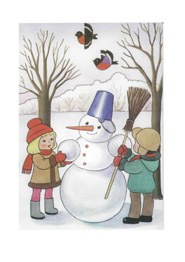 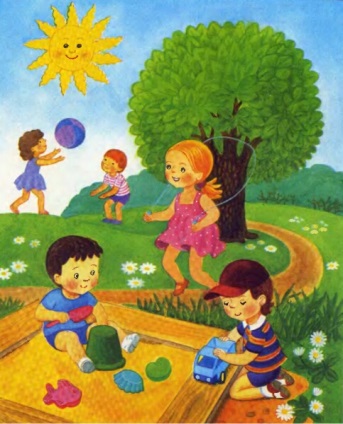 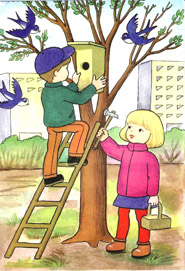 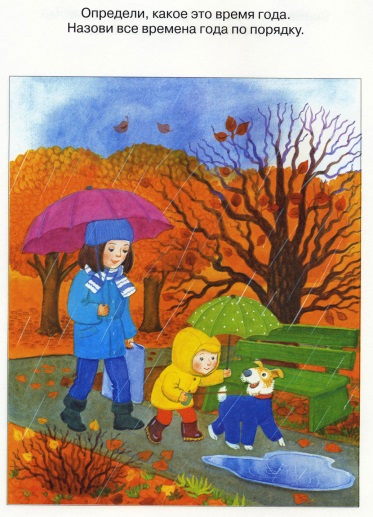 2. Отгадай «летние» загадки. Рядом напиши или нарисуй отгадки.3) Ответь на вопросы. Напиши ответы в пустой клеточке (прямоугольнике).Сколько летних месяцев по календарю?Какой месяц начинает лето?Какой месяц следует после июля?Какой из летних месяцев самый короткий по календарю? 4) Напиши (или нарисуй) ВСЕ известные тебе признаки лета:5) Лето - любимое время года для многих ребят. Ведь можно весело проводить время. Найди на картинках летние забавы. Отметь эти картинки, поставив любой знак (+, V и др.) в пустую клеточку.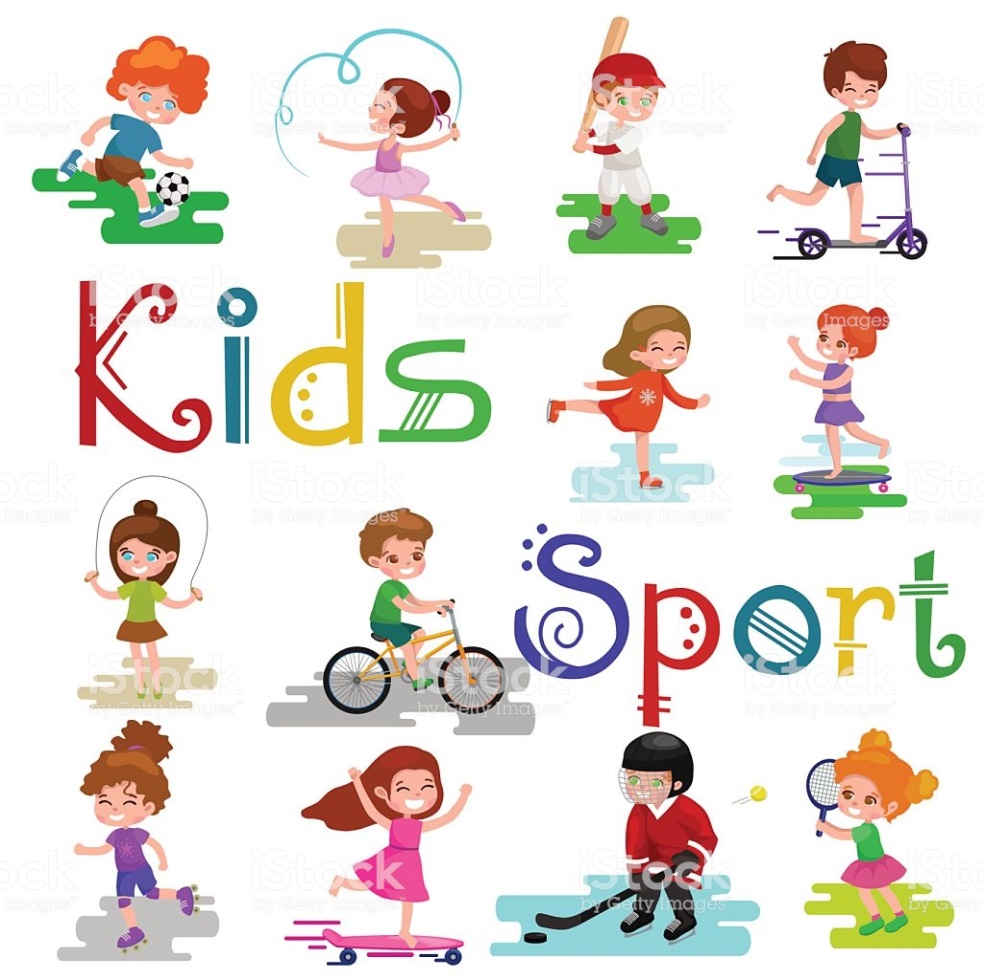 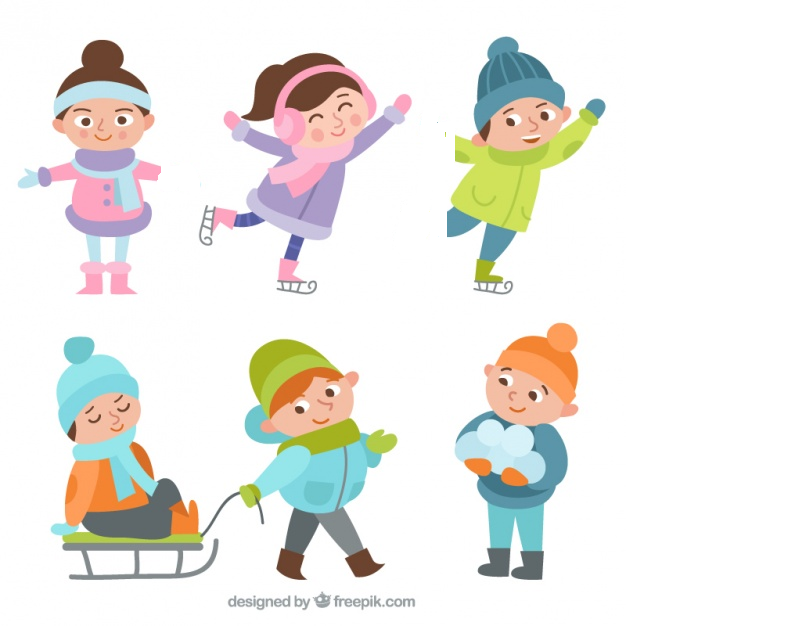 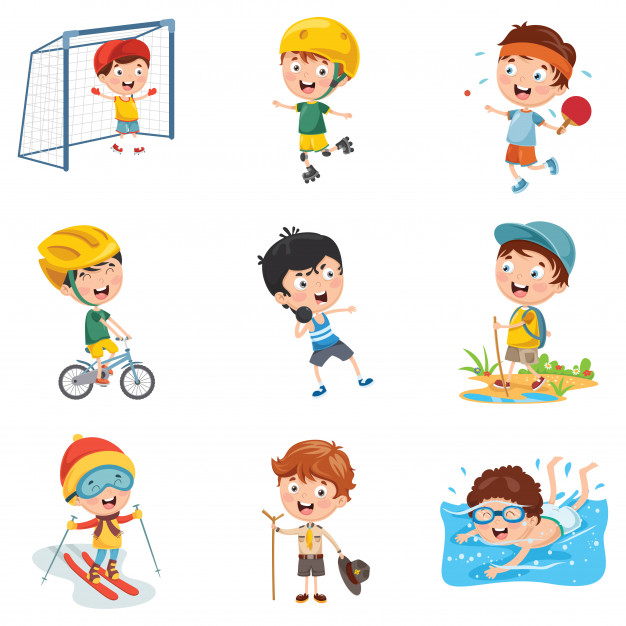 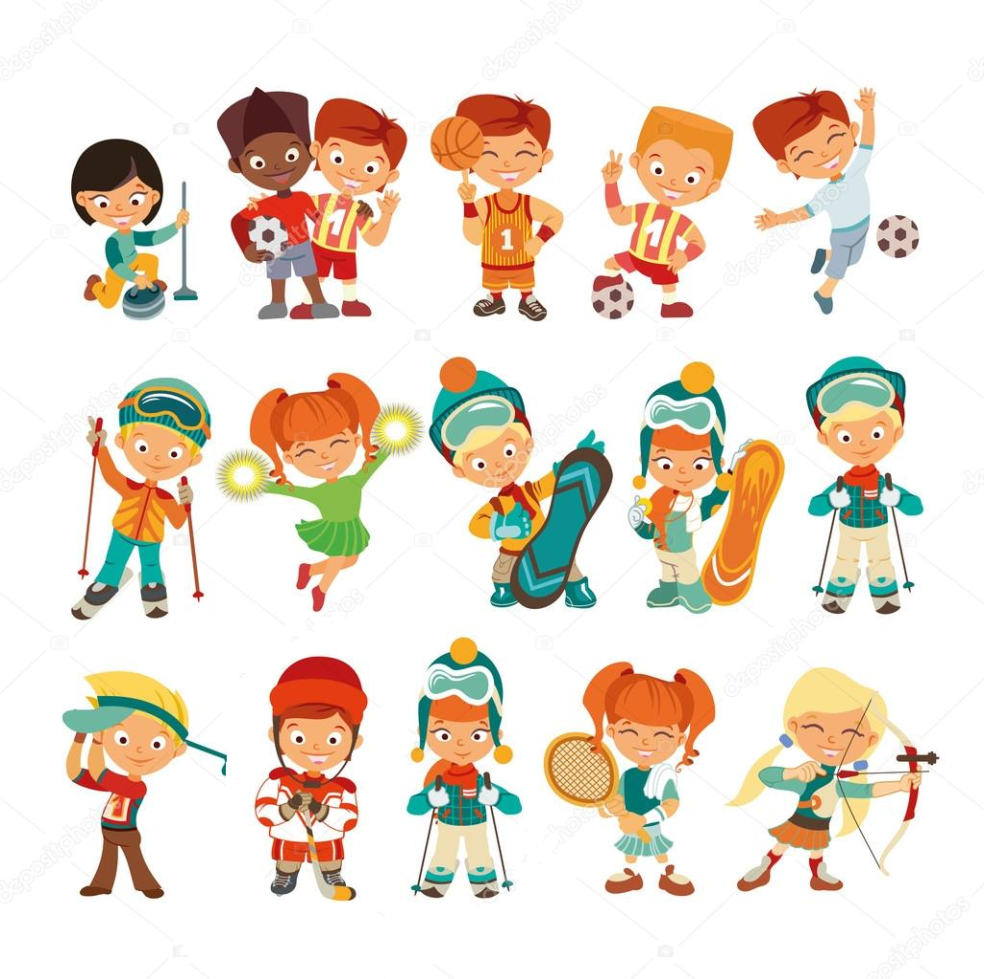 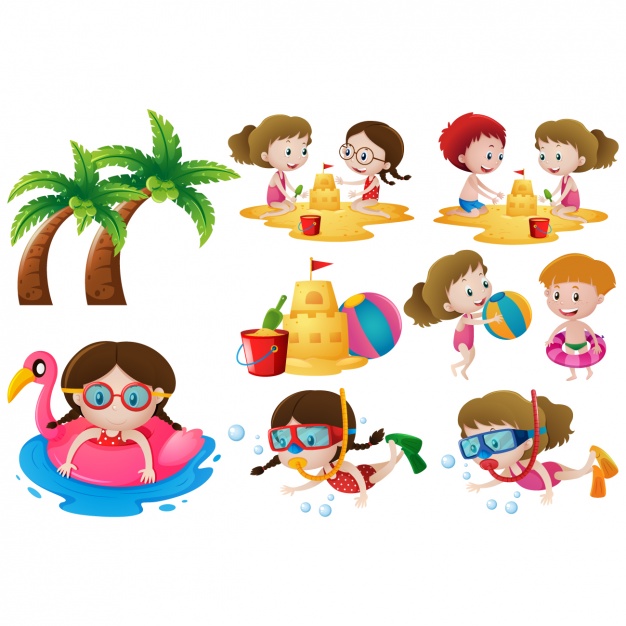 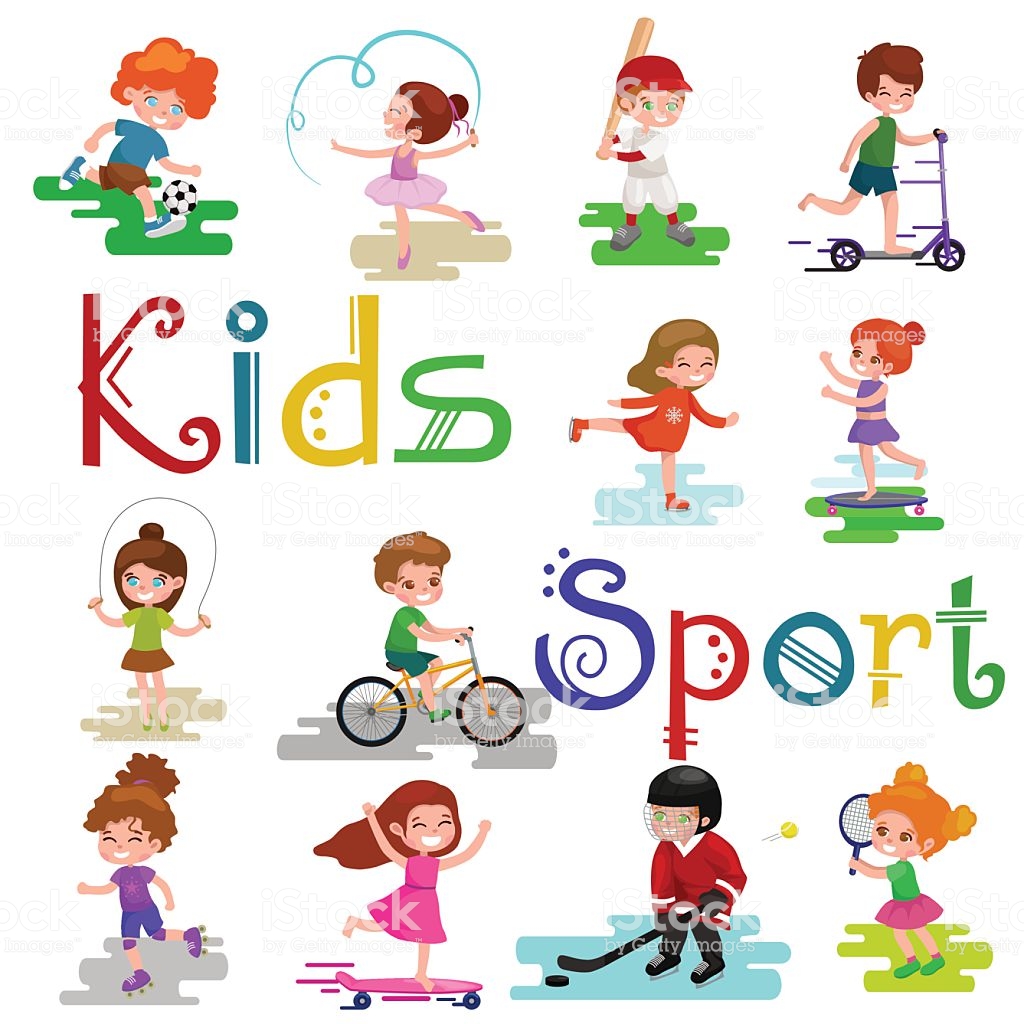 6) Лето – время для путешествий. Выбери предметы, которые можно взять с собой, отправляясь в путешествие на море или в поход. Проведи соединительную линию.7) Лето – пора цветения растений. Напиши названия этих цветущих растений.8) Летом животные заняты воспитанием своих детёнышей. Соедини линией животное и название его детёныша.9) Найди пару. Проведи соединительную линию.Не огонь, а греет.Не лампа, а светит.Как мячик, круглое.Как тыква, жёлтое.Летит огненная стрела.Никто ее не поймает:Ни царь, ни царица,Ни красная девица.Семицветная КосаПодпирает Небеса.На цветок пахучийСел цветок летучий.МореПоход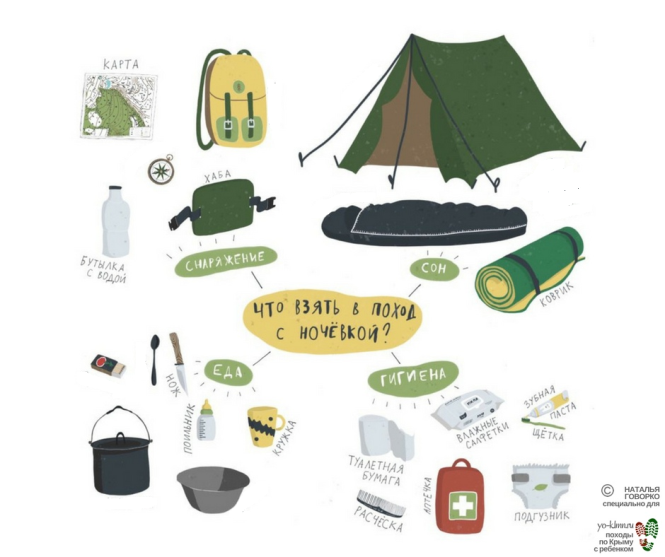 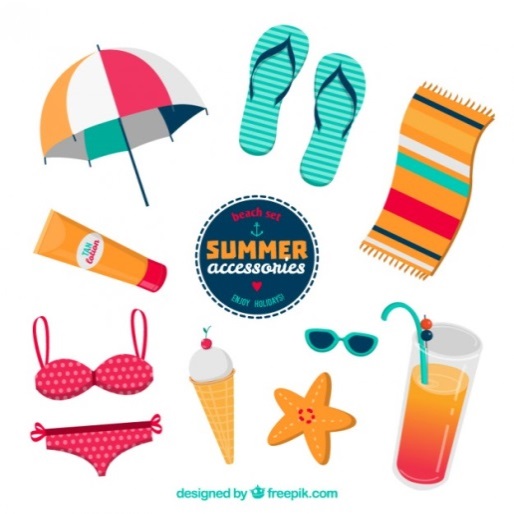 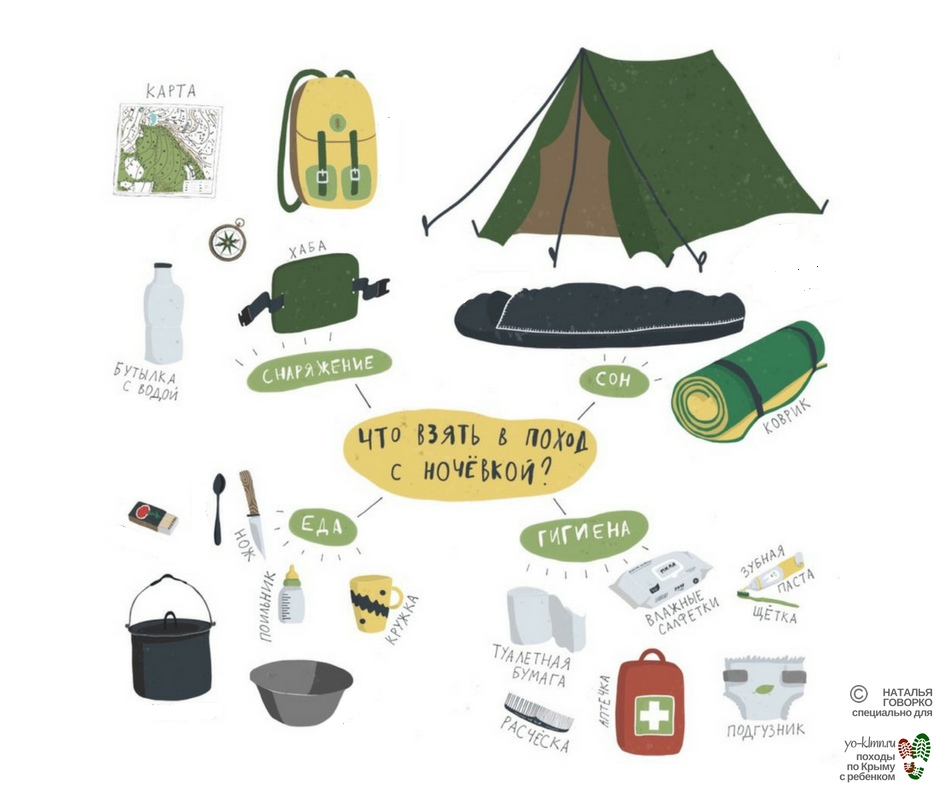 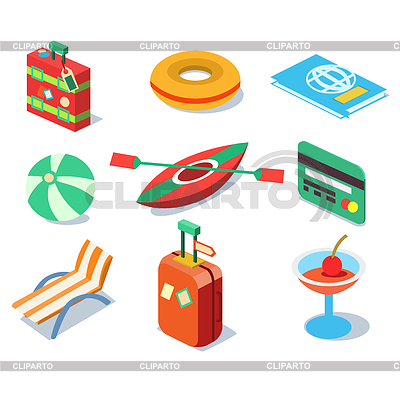 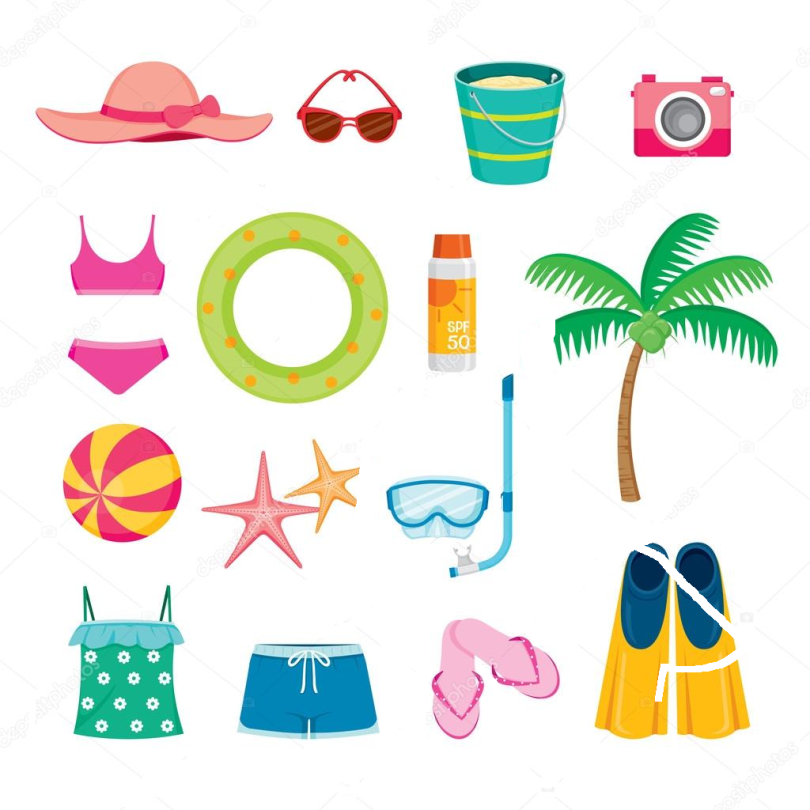 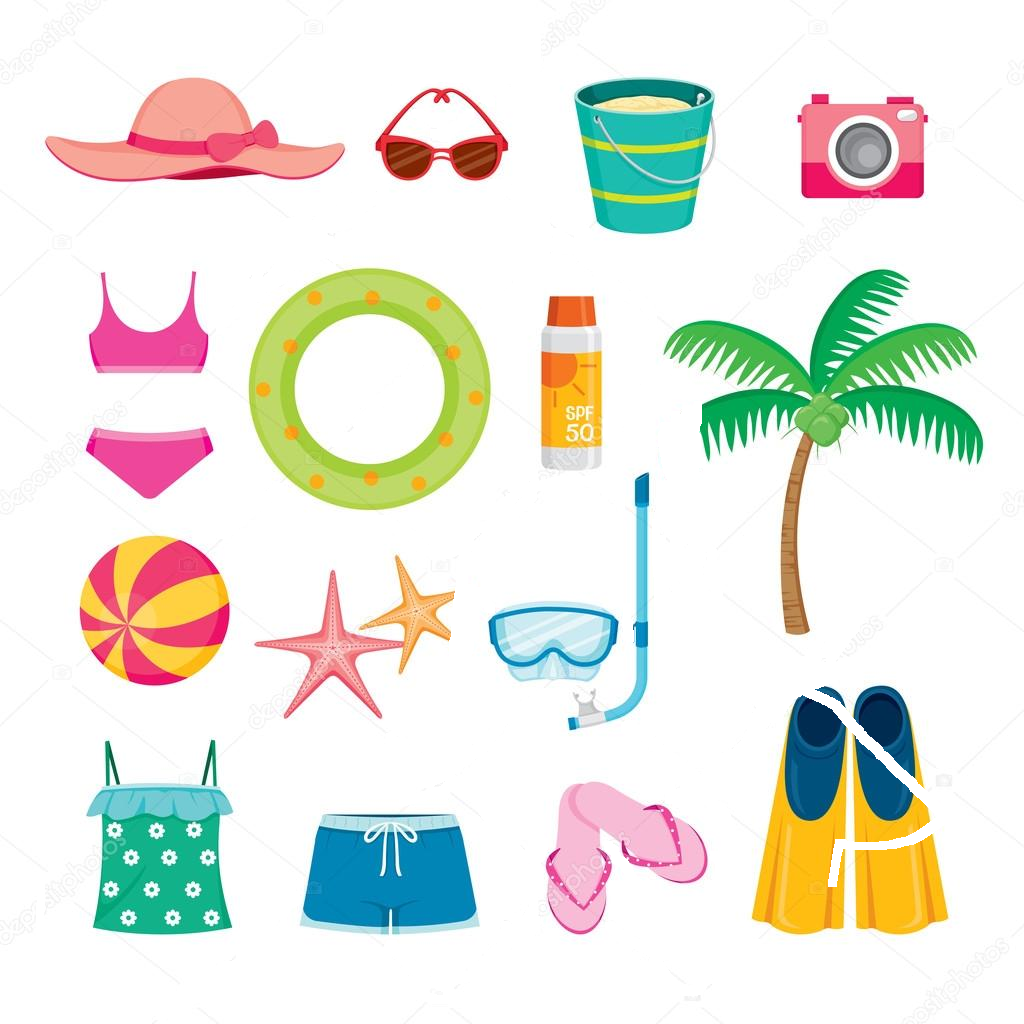 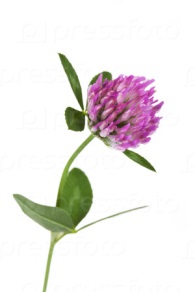 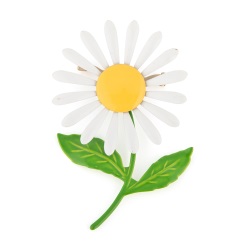 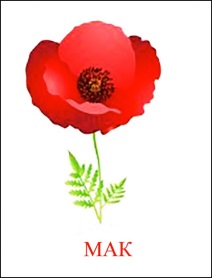 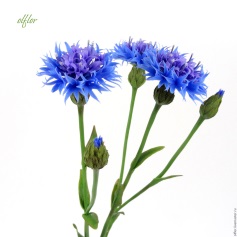 телёнокжеребёнокжеребёнокпоросёнокягнёнокягнёнокщенок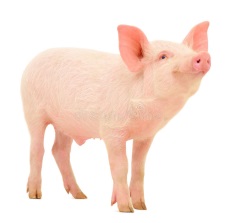 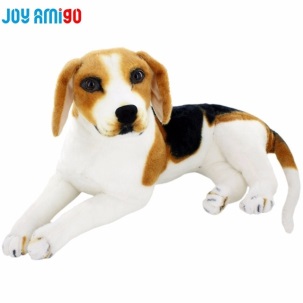 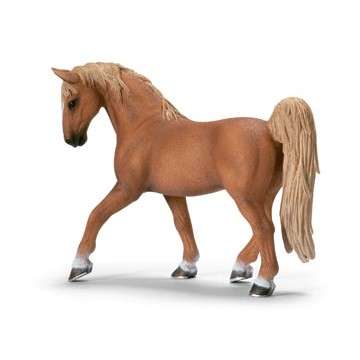 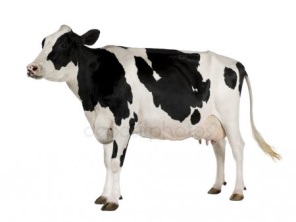 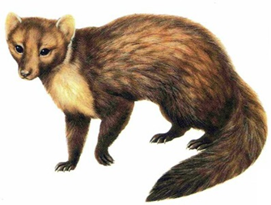 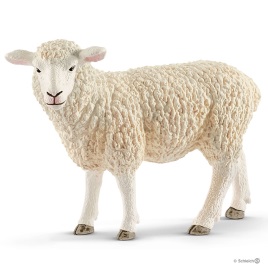 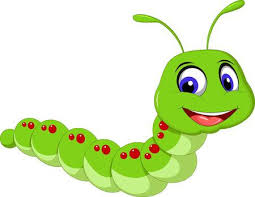 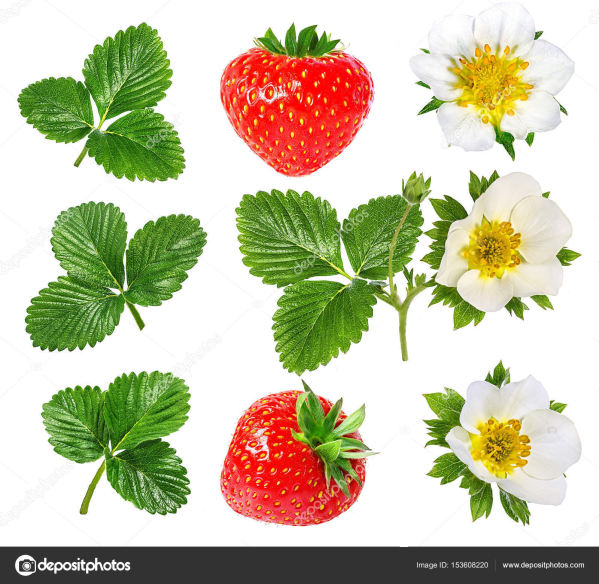 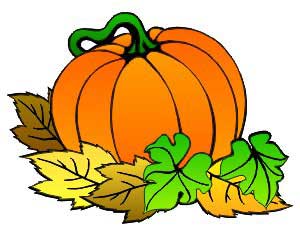 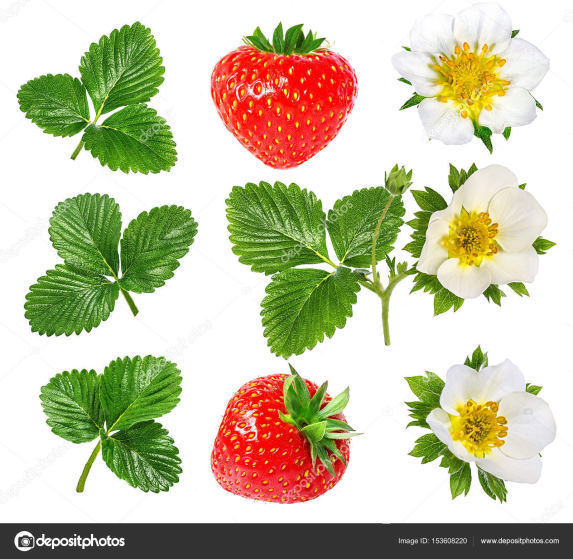 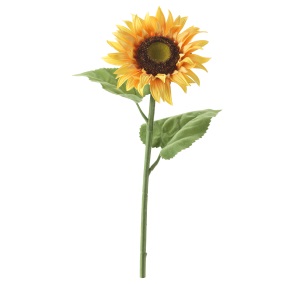 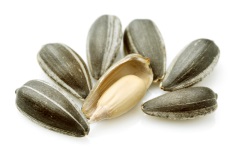 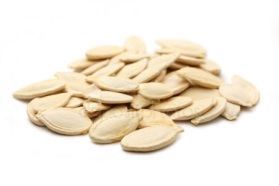 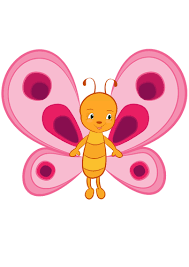 